.[1-8] Walk X2, sailor, ½, ½, coaster[9-17] 1 ¼ circle weave, coaster[18-25] walks X3, ½ turn pivot[26-32] step, ¼ back, back, touch, step, 1 ¼ triple, step* 3rd wall do the first 16& counts of the dance and then Restart the dancePut The Gun Down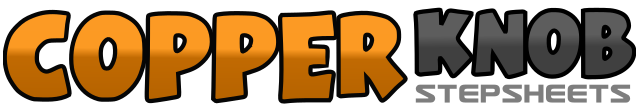 .......Count:32Wall:4Level:Intermediate.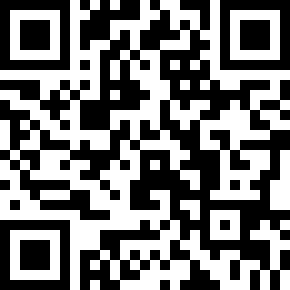 Choreographer:Guyton Mundy (USA) - November 2013Guyton Mundy (USA) - November 2013Guyton Mundy (USA) - November 2013Guyton Mundy (USA) - November 2013Guyton Mundy (USA) - November 2013.Music:Put the Gun Down - ZZ WardPut the Gun Down - ZZ WardPut the Gun Down - ZZ WardPut the Gun Down - ZZ WardPut the Gun Down - ZZ Ward........1-2Walk forward right, left3&4step right behind left, step together with left, step left to left side5-6make a ½ turn back over left stepping forward on left, make a ½ turn over left stepping back on right7&8step back on left, step together with right, step forward on left1Step right to right2&3Step left behind right, step back on right, make ¼ turn left stepping left to left side4-5Make ¼ turn left stepping right to right side, make ¼ turn left stepping left to left side&6Step right behind left, make ¼ turn left stepping forward on left&7Step right to right side, make ¼ turn left stepping left to left side8&1Step back on right, step together with left,(*) step forward on right2-3-4walk forward left, right, left5-6-7make a ½ turn pivot to right as you step down on right, in place with left, in place with right8&1step down on left, together with right, forward on left2&3step forward on right, make a ¼ turn to left stepping back on left, step back on right4-5touch left next to right, step forward on left6&7make a 1 ¼ turn over left as you step right left right in place8step forward on left